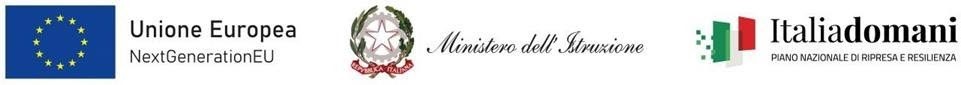 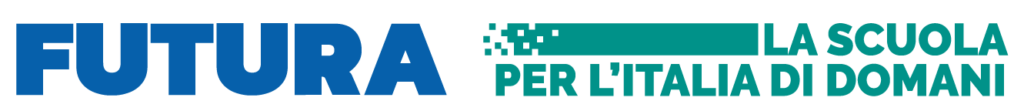 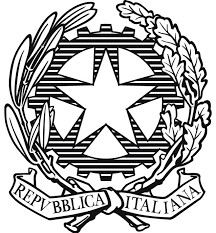 Ministero dell'Istruzione e del MeritoUfficio Scolastico Regionale per il Lazio Istituto Comprensivo "W. A. Mozart"Viale di Castel Porziano, 516 - 00124 ROMATel.0650914612 fax 0650938315 - C. F. 97067970588 – Codice Univoco: UFW0UVRMIC85100R – Distretto 21 – Ambito X  Email: rmic85100r@istruzione.it – PEC: rmic8R5100r@pec.istruzione.itSito web:   https://www.scuolamozart.gov.itALLEGATO A – DOMANDA DI PARTECIPAZIONE/ SCHEDA ANAGRAFICA                          Al Dirigente Scolastico  l’alunno/a_________________________________________ nato\a a ______________________ prov. ______il ___________________domiciliato\a a___________________________________________ alla Via________________________________________ tel. __________________ cellulare ____________ e-mail ____________________________________ Cod. fiscale_________________________________ frequentante nell’ A.S. 2023-24  la Scuola Primaria di  ______________________________________ è autorizzato dai genitoria partecipare alla selezione per la partecipazione alle edizioni di potenziamento del progetto di cui in oggetto secondo la tabella del bando: (indicare con una x in base alla classe di provenienza) I sottoscritti__________________________ genitori dell’allievo dichiarano di aver preso visione del bando e di accettarne il contenuto. Ai sensi dell’art. 13 del D. L.vo 196/03, e successivo GDPR 679/2016 i sottoscritti autorizzano l’istituto all’utilizzo ed al trattamento dei dati personali quali dichiarati per le finalità istituzionali, la pubblicizzazione del corso e la pubblicazione sul sito web.                 Il sottoscritto ………………………………………………..  padre/madre di …………………………………………….  	 	 	 	 	                    e Il sottoscritto …………………………………………………. padre/madre di …………………………………………….     DICHIARAZIONE DI RESPONSABILITA’ GENITORIALE Il sottoscritto ………………………………………………..  padre/madre di …………………………………………….  	 	 	 	 	                    e Il sottoscritto …………………………………………………. padre/madre di ……………………………………………. In caso di partecipazione il sottoscritto si impegna a far frequentare il/la proprio/a figlio/a con costanza ed impegno, consapevole che per l’amministrazione il progetto ha un impatto notevole sia in termini di costi che di gestione. Firme dei genitori 	 	 	 	 	 __________________________________________________________________________N.B. Solo in caso di genitori non separati si può sottoscrivere la seguente dichiarazione:□ Ai sensi e per gli effetti del DPR. 445/2000 e s.m.i., consapevole delle sanzioni penali richiamate dall’art.76 del citato DPR. In caso di dichiarazioni mendaci, dichiaro sotto la mia personale responsabilità di esprimere anche la volontà dell’altro genitore che esercita la patria podestà dell’alunno/a, il quale conosce e condivide le scelte esplicitate attraverso la seguente dichiarazione.Firma del genitore_____________________________TIPO DI MODULOFORMATIVOTITOLODURATADESTINATARIALUNNImaxSEDEPERIODOIndicare con una x la scelta del moduloPotenziamento delle competenze di base della lingua inglese  Corso intensivo estate- giugnoPlay, Mingle and LearnLivello pre- A128 hAlunni Scuola primaria Classi QuinteA. S. 2023/24Min 9 Max 15PLESSO CENTRALE4 ore al giorno dal lunedì 20/06/24 al venerdì 28/06/24Ore 9:00- 13:00Potenziamento delle competenze di base della lingua inglese  Corso intensivo estate-settembrePlay, Mingle and LearnLivello pre- A128 hAlunni Scuola primaria Classi Quinte (attuali classi Quarte)A. S. 2024/25Min 9Max 15PLESSO CENTRALE4 ore al giorno dal lunedì al venerdì dal 2 al 6 settembre (09:00-13:00) 2 ore al giorno dal lunedì al giovedì dal 9 al 12 settembre (14:30 -16:30) 